Your recent request for information is replicated below, together with our response.We would be grateful to know what percentage of your emergency vehicles currently have a defibrillator onboard, by submitting a Freedom of Information request. Having considered your request in terms of the Act, I regret to inform you that I am unable to provide you with the information you have requested, as it would prove too costly to do so within the context of the fee regulations.  As you may be aware the current cost threshold is £600 and I estimate that it would cost well in excess of this amount to process your request. As such, and in terms of Section 16(4) of the Freedom of Information (Scotland) Act 2002 where Section 12(1) of the Act (Excessive Cost of Compliance) has been applied, this represents a refusal notice for the information sought.By way of explanation, there is no centralised recording system which records whether a vehicle has an Automated External Defibrillator. Therefore, every department would have to be contacted to carry out a search of every vehicle. There are currently 3467 vehicles in our fleet. As such this is an exercise which I estimate would far exceed the cost limit set out in the Fees Regulations.However to be of assistance, our Road Policing Unit currently has 78 vehicles which are equipped with an AED.If you require any further assistance please contact us quoting the reference above.You can request a review of this response within the next 40 working days by email or by letter (Information Management - FOI, Police Scotland, Clyde Gateway, 2 French Street, Dalmarnock, G40 4EH).  Requests must include the reason for your dissatisfaction.If you remain dissatisfied following our review response, you can appeal to the Office of the Scottish Information Commissioner (OSIC) within 6 months - online, by email or by letter (OSIC, Kinburn Castle, Doubledykes Road, St Andrews, KY16 9DS).Following an OSIC appeal, you can appeal to the Court of Session on a point of law only. This response will be added to our Disclosure Log in seven days' time.Every effort has been taken to ensure our response is as accessible as possible. If you require this response to be provided in an alternative format, please let us know.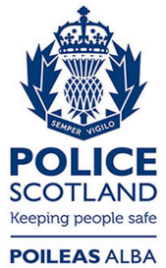 Freedom of Information ResponseOur reference:  FOI 23-2516Responded to:  18 October 2023